СОВЕТ МЕСТНОГО САМОУПРАВЛЕНИЯ СЕЛЬСКОГО ПОСЕЛЕНИЯГЕРМЕНЧИК УРВАНСКОГО МУНИЦПАЛЬНОГО РАЙОНАКАБАРДИНО-БАЛКАРСКОЙ РЕСПУБЛИКИ_________________________________________________________________________________________________________________________361300, КБР, Урванский район, с.Герменчик ул.Каширгова,70                             Тел. (86635)77-4-33, 77-4-34 РЕШЕНИЕ   № 1УНАФЭ        № 1БЕГИМ        № 119-й сессии  Совета местного самоуправления сельского поселения ГерменчикУрванского муниципального района КБР (шестого созыва) « 10 » декабря 2018г.						с.п. Герменчик Об утверждении проекта местных нормативов градостроительного проектирования                          сельского поселения Герменчик Урванского муниципального района КБР.      В соответствии с ч.1 ст.8 и ст.29.4 Градостроительного кодекса РФ, ст.14 Федерального закона от 06.10.2003 №131-ФЗ «Об общих принципах организации местного самоуправления в Российской Федерации», руководствуясь Уставом сельского поселения Герменчик, Совет местного самоуправления сельского поселения Герменчик Урванского муниципального района КБРРЕШАЕТ:Утвердить местные нормативы градостроительного проектирования по сельскому поселению Герменчик (приложение №1).Опубликовать настоящее решение на официальном сайте сельского поселения Герменчик (герменчик.рф.) Контроль за исполнением настоящего решения оставляю за собой.	Глава с.п.Герменчик                                                                                        А.М.МоловКЪЭБЭРДЕЙ-БАЛЬКЪЭР РЕСПУБЛИКЭМЩЫЩ  АРУАН МУНИЦИПАЛЬНЭ КУЕЙМ ЩIЫПIЭ САМОУПРАВЛЕНЭМКIЭ ИДЖЭРМЭНШЫККЪУАЖЭЖЫЛАГЪУЭМИСОВЕТ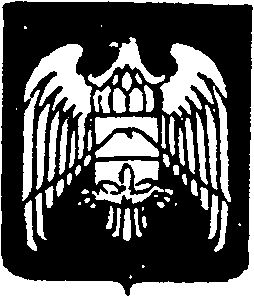 КЪАБАРТЫ-МАЛКЪАР  РЕСПУБЛИКАНЫУРВАН  МУНИЦИПАЛЬНЫЙ  РАЙОНУНУ ЖЕР-ЖЕРЛИСАМОУПРАВЛЕНИЯСЫ  ГЕРМЕНЧИКПОСЕЛЕНИЯСЫНЫ ЭЛ СОВЕТИ